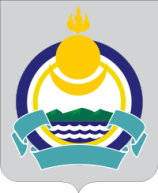 Буряад Республика Мухаршэбэрэй аймаг хүдөө hууриин «Барай» гэhэн   муниципальна байгууламжын  захиргаанАдминистрация  муниципального образования «Барское» Мухоршибирского района Республики Бурятия (сельское поселение)Администрация Муниципального образованиясельского поселения «Барское»671356 с. Бар, ул. Ленина, 85Тел. 28-769 факс 26-740эл. адрес: barskoe-mosp@rambler.ru«05» мая 2017 г.Распоряжение  	Не продлевать и не заключать новые договора аренды земельных участков под сенокошение с гражданами, нарушающими Правила благоустройства села Бар, в части пастьбы скота.	Распоряжение вступает в силу с момента его обнародования.	Контроль оставляю за собой. Глава МО СП «Барское» ___________ Михалёв А.В.МУНИЦИПАЛЬНОЕ ОБРАЗОВАНИЕ СЕЛЬСКОЕ ПОСЕЛЕНИЕ« БАРСКОЕ»РАСПОРЯЖЕНИЕ05.05.2017г.                                                       № 29 с. БарРаспоряжаюсь:О запретеНе продлевать и не заключать новые договора аренды земельных участков под сенокошение с гражданами, нарушающими Правила благоустройства села Бар, в части пастьбы скота.Распоряжение вступает в силу с момента его обнародования.Контроль оставляю за собой. Глава МО СП «Барское»                                 А.В. Михалёв